Delprøve 1 ”La vida española” af Tilde Sehested Vammen“La vida española” fra Vamos a los temas: Anny Holmgaard og Sabina DafcicEl género (genre)Marca la repuesta correcta (markér det rigtige svar)       a) El texto es un artículo       b) El texto es un cuento       c) El texto es una entrevista       d) El texto es un libro de texto       e) El texto es un blog2. ¿De qué trata el texto?  (Hvad handler teksten om?)       a) El texto trata de la inmigración a España       b) El texto trata de los jóvenes españoles       c) El texto trata de la vida de los españoles       d) El texto trata de la historia de España       e) El texto trata de una familia españolaEscribir preguntas a las frases siguientes. (Skriv spørgsmål til følgende sætninger)Por ejemplo:     La Sangría es un vino con frutas	¿Qué es la Sangría?1: Celebran cumpleaños, el día del Santo, bautizos etc.. 	¿___________________________?2: Los españoles tienen dos apellidos.	¿___________________________?3: La mayoría de los españoles es católica.	¿___________________________?4: Por la mañana muchos españoles toman un café y una tostada	¿___________________________?Combinar las preguntas con las repuestas correctas. (Sæt spørgsmålene sammen med de rigtige svar (der er flere svar end spørgsmål). 5. Marcar la repuesta correcta. (Marker det rigtige svar)Entremedio les gusta a los españoles....a)      bailar en las calles.b)      tomar un chocolate con churros.c)      comer patatas con salsa.En comparación con los nórdicos, los españoles.....a) son más supersticiosos y creen en el destino.      b) comen mucho.     c) beben mucho alcohol.     	d) bien calificados.     6. ¿Verdadero o falso? (Sandt eller falsk?)7. Unir la columna derecha y izquierda así que las frases serán correctas. (Forbind højre og venstre spalte så sætningerne er korrekte) 1. Las tapas, que son entremeses,	a. un bocadillo ‘Bocata’  2. A medio día van a un café para tomar 	b. que viven con la familia y así ayudan.3. Los restaurantes suelen estar abiertos 	c. está doblada tanto en la televisión como en los cines.4. Todavía hay muchos abuelos 	d. se comen de pie en la barra.5. La mayoría de las películas 	e. desde las nueve hasta las doce de la noche.8. Combinar las palabras del texto en la columna izquierda con la explicación/descripción a la derecha. (Forbind ordene fra teksten i venstre spalte med forklaring/beskrivelse i højre spalte)9. Combinar las palabras del texto en la columna izquierda con los antónimos en la columna derecha. (Forbind ordene fra teksten i venstre spalte med antonymerne i højre spalte)10. Elegir la correcta de las palabras destacadas. (Vælg det rigtige af de fremhævede ord)La gente regularmente desayuna/desayuno a media mañana en algún bar o cafetería, el desayuno es algo sencillo como café y un panecillo o bollos, el zumo de naranja (jugo de naranja) es muy/mucho popular en el desayuno. Con las familias, el desayuno consiste en café, un vaso con leche o chocolate, con galletas, bollos o pan tostado. Un desayuno muy/mucho tradicional español/española son los churros o porras con chocolate caliente.Las/La/Los españoles tienen/tiene/son por costumbre visitar los bares o “pubs” en las tardes o después del trabajo, para reunirse/se reúnen con amigos. Generalmente va/van/vas a tomar vinos y comer “tapas” que son algún aperitivo pequeña/pequeños/pequeño como carne, jamón, encurtidos, quesos entre otras opciones.http://www.guiaespana.net/tradiciones-costumbres.html 11. Demoninar la foto con un título español y explicarlo. (Giv billedet en spansk titel og begrund dit valg med 4-6 sætninger på spansk)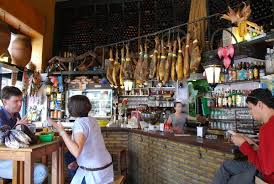 https://www.travelblog.org/Photos/4331768 Título (Titel) :  _______________________________________________________________________Explicación (Begrundelse) 4-6 frases en español :  _________________________________________________________________12. ¿Qué hay en la foto? (Hvad forestiller billedet?)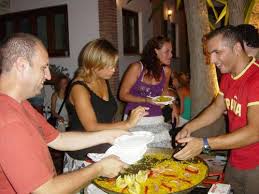 http://www.quorumspain.com/photos/photos-activities/ 4-6 frases en español (4-6 sætninger):svarabcDesvarSvarabcDeSvarspørgsmålSvar1¿Qué es la Tertulia ?ASe llama la Paella.2¿Qué hacen los españoles en la siesta ?BLa mayoría de los españoles es católica. 3¿Qué es la Sangría ?CEl día siguiente de la muerte.4DGeneralmente está dividida en dos.5¿Qué religión practica la mayoría de los españoles ?EEs cuando los españoles se encuentran para discutir algún tema actual.6¿Cuándo es el entierro en España ?FEs un vino de frutas típico español.7¿Cómo se llama la comida nacional de España ?GLos nombres más comunes vienen de los santos.8¿Cómo está dividida la jornada de trabajo de los españoles?HLos españoles se relajan. spørgsmålsvar1235678SvarabcSvarSvarabcdSvarsandtfalskPor la mañana muchos espanõles toman un café y un tostada. La Paella está hecha de patatas y carne de vaca. La mayoría de los españoles es protestante.Los españoles se reúnen en los bares para hablar.Los españoles toman vino y cava.Los españoles tienen tres apellidos.El índice de natalidad en España es muy alto.Svar12345SvarOrd fra tekstForklaring/beskrivelse1churrosAun pan con queso, jamón, tortilla u otras cosas2tapasBla comida más abundante del día3bocadilloCchampaña producida en España4supersticiosoDpersona que cree en cosas no reales5cavaEel día de trabajo6paellaFun tipo de pastel7entierroGuna discusión de temas actuales8jornada de trabajoHla comida nacional de España9tertuliaIla ceremonia donde se da el adiós al difunto10almuerzoJEntremesesSvar12345678910SvarOrd fra tekstOrd fra tekstAntonymerAntonymer1abiertoaAlto2antesbDespués3muchocSeparar4conocidodDividido5reunireen casa6normalfPoco7fuera de casagAdulto8bajohCerrado9hijoiAnormal10unidojDesconocidoRéponses12345678910Réponses